Inschrijfformulier Obligatielening Stichting Cultuurhuus BathmenDit formulier vóór 1 mei 2020 inleveren bij het Infopunt Cultuurhuus Braakhekke, Schoolstraat 6a,of mailen aan:administratie@cultuurhuusbraakhekke.nl Naam *)           	: Straat *)           	: Postcode *)		: Woonplaats *) 	: Telefoon *)       	: *) Deze informatie zal uitsluitend worden gebruikt voor de uitgifte van de obligatiesschrijft in op  obligatie(s) à € 100,00Hij/zij betaalt de obligatie(s) op de volgende wijze: Maak een keuze voor ‘Contant bij levering’ of ‘Stuur een factuur’In geval van ‘Stuur een factuur’ (bij voorkeur) via e-mail (of per post)Uw e-mailadres: Uw adres: Na vaststelling van de omvang van de lening worden de obligaties bij u bezorgd.Datum:  Handtekening: 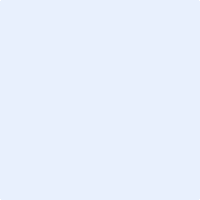 